«Το αποτύπωμα του 1821 στον τόπο μου»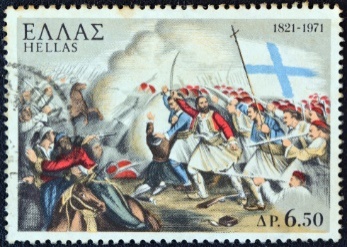 ΑΙΤΗΣΗ ΣΥΜΜΕΤΟΧΗΣΣχολική μονάδα:…………………………………………………………………………………………………….Διεύθυνση σχολείου: ……………………………………………………………………………………………Τηλέφωνο σχολείου:………………………………………………………………………………………………E-mail σχολείου:……………………………………………………………………………………………………. Τάξη/Τμήμα:………………………………………………………………………………………………………....Τίτλος Προγράμματος:……………………………………………………………………………………………Επιβλέπων/ουσα εκπαιδευτικός(ονοματεπώνυμο/ ειδικότητα): ……………………………………………………………………………………………………………………………… Συμμετέχοντες/ουσες εκπαιδευτικοί:…………………………………………….………………….……………………………………………………………………………………………………………………………………………………………………………………………………………………………………………………………….…………………………………, ……../……./2020…..  Διευθυντ….. του Σχολείου………………………………………….Η αίτηση θα αποσταλεί ηλεκτρονικά στον/στην Υπεύθυνο/η Σχολικών Δραστηριοτήτων της οικείας Διεύθυνσης Εκπαίδευσης, μέχρι τις 12.03.2021